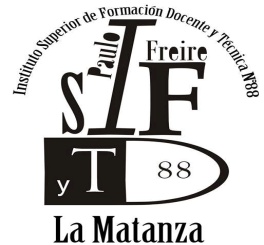 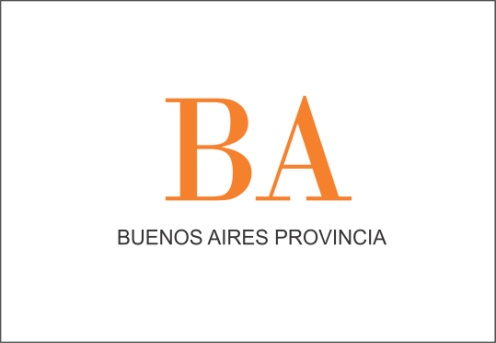 CARRERA: Profesorado para la EGB y la Educación Polimodal de Lengua y LiteraturaCURSO: 3ºASIGNATURA: Semiótica IIDOCENTE: Guillermo Daniel MascittiAÑO: 2019BLOQUES DE CONTENIDOSA) Contenidos:La cultura visual como fenómeno semiótico. El significado como fenómeno semiótico en la cultura visual. El sentido de las imágenes en esta cultura. Deixis de la imagen. Relación entre palabra y lenguaje y entre memoria e imagen.Modos de producción de signos. Límites y fines de una teoría semiótica. Comunicación y/o significación. El concepto de lenguaje en el arte literario y en la industria de la publicidad. La pluralidad de los códigos artísticos y comunicativos. Comunicación e información. Tipos de discursos y soportes tecnológicos. Del código a los mensajes. La imagen icónica. El mensaje publicitario: sexismo en el discurso publicitario.Semiótica y análisis del discurso. Los medios masivos y la construcción del significado. Análisis crítico del discurso. Retórica discursiva en los medios. Industria cultural, sociedad del espectáculo e historia de la mirada en Occidente.La cultura como fenómeno semiótico. Relaciones entre  y  para pensar una lectura de los procesos semióticos desde el aula. Perspectiva semiótica en los Diseños Curriculares de la escuela media.Los procesos de lectura y la semiótica. Umberto Eco y el lector modelo; las prácticas interpretativas. Cultura de masas y niveles de cultura. Estructura del mal gustoLa literatura y los mass-media. La retórica. Repertorio retórico. Procedimientos sintácticos, valores semánticos y pragmáticos implicados en la comunicación iconográfica. Relaciones con la Literatura. El sistema de la imagen; semiótica de la imagen. La representación del mundo en los medios. Ficción y no ficción en los medios; abordaje semiótico.B) BIBLIOGRAFÍAa) SUGERIDA A LOS ESTUDIANTES:AA.VV. “Iconismo. El sentido de las imágenes” en “de Signis”. Barcelona, Gedisa, 2003.Adorno, T. TV y cultura de masas Córdoba, Eudecor, 1966.Barthes, Roland. Comunicaciones.  “El mensaje fotográfico”. Barbero, Jesús M. “Cultura popular y comunicación de masas”Baudrillard, J. “Understanding media”Bourdie, P. “Acerca de ”Chomsky, N. “Noam Chomsky y las 10 estrategias de manipulación mediática”Debord, G. “La sociedad del espectáculo”Del Coto, M. R. y Varela, Graciela Ficción y no ficción en los medios Bs. As.,  ediciones, 2012.  
Debray Regis. Vida y muerte de la imagen. Historia de la mirada en Occidente. Paidós Comunicación, 1992.
Eco, Umberto Apocalípticos e integrados Barcelona, Lumen, 1994.
Marafioti, R. Recorridos semiológicos Bs. As., Eudeba, 1999.Munari, Bruno “Diseño y Comunicación Visual”, Editorial: GG Diseño, 1995.
Raiter, Alejandro y Zullo, Julia La caja de Pandora Bs. As., , 2008.Vilches, Lorenzo “La lectura de ”, Paidós 1994.Sfez, L. “La amenaza Frankestein”Tyner, K “Conceptos claves para la educación en los medios”Zecchetto, Victorino Seis semiólogos en busca del lector Bs. As., , 2008.b) CONSULTADA POR EL PROFESOR:Aumont, Jacques “”, ediciones Paidós, 1997.Bajtin, Mijail.  Estética de la creación verbal.  Siglo XXI, México, 1985.Barthes, Roland.  El susurro del lenguaje.  Siglo XXI, Madrid, 1991.------------        .  El grado 0 de la escritura.  Siglo XXI, Buenos Aires, 1987.------------        .  El placer del texto y la lección inaugural.  Siglo XXI, Buenos Aires, 1982.Benveniste, Emile “El aparato formal de la enunciación”, en Problemas de lingüística general II, Cap. V, Siglo XXI, México 1971, págs. 82 - 91.Cassany, Daniel.  Describir el escribir.  Paidós, Buenos Aires, 1995.------------        .  La cocina de la escritura.  Alfaguara, Barcelona, 1996.------------        .  Reparar la escritura.  Graó, Barcelona, 1996.Ducrot, O. y Todorov, T. “La semiótica”, “El signo” y “Sintagma y paradigma”, en Diccionario enciclopédico de las ciencias del lenguaje, Siglo XXI, México, 1980, págs. 104, 111, 120 - 127, 129 - 135.
Eco, Umberto “El signo” en Signo, Barcelona, Labor, 1988, págs. 5-12.
Magariños de Morentín, Juan “Charles Sanders Peirce: sus aportes a la problemática actual de la semiología”, en El signo. Las fuentes teóricas de la semiología: Saussure, Peirce, Morris, Hachette, Buenos Aires, 1983, pp. 81-111.
Peirce, Charles Sanders. “La ciencia de la semiótica”. Nueva Visión, Buenos Aires, 1986.CONDICIONES DE APROBACIÓN DE LA CURSADA  La aprobación de la asignatura requiere una asistencia regular y con continuidad a las clases con un porcentaje igual o superior al 60% de los módulos dados en la cursada de acuerdo con el Régimen Académico vigente, así como también la aprobación de dos (2) parciales y dos (2) trabajos prácticos con una nota igual o superior a cuatro (4). De no llegar a esa calificación en alguna de las instancias previstas, el estudiante tiene derecho a un examen recuperatorio por cada uno de los parciales y/o trabajos para lograr alcanzar la aprobación de la cursada dentro del ciclo lectivo regular. Modalidad de la cursadaLos alumnos trabajarán en clase con las explicaciones del profesor, aportarán ideas y ejemplos desde el marco teórico que se despliegue. El profesor dará la orientación necesaria para resolver las dificultades que puedan surgir. El marco teórico será administrado y podrá ser reformulado según las necesidades del curso y se explicará para complementar la lectura de la bibliografía indicada.La evaluación será continua y sistemática para llegar a resolver ambos parciales y, por otra parte, los trabajos prácticos consistirán en:Lectura contextualizada y crítica del marco teórico;Actividades de análisis comprensivo y crítico de diferentes tipos de texto que planteen los lenguajes;Producción de informes de lectura del marco teórico;Exposición de alguno de ellos.CRITERIOS DE EVALUACIÓNEl estudiante deberá dar cuenta del marco teórico-práctico que se le propone en la cátedra, en la que se privilegiará la relación que pueda hacer el cursante entre los autores analizados y la intervención didáctica que el futuro profesor de Prácticas del Lenguaje y Literatura se propone realizar desde ese lugar epistemológico presentado, con el objetivo de profundizar la reflexión desde las Ciencias del Lenguaje, en este caso la Psicolingüística, como un aporte fundamental a su formación académica.CONDICIONES PARA LA ACREDITACIÓN  La materia cuenta con una instancia de evaluación final obligatoria en la que el cursante deberá presentar un tema a elección de un módulo del programa. A continuación, se lo podrá interrogar acerca de algún aspecto de interés de los otros módulos o se le pedirá que dé cuenta de alguna problemática que se haya abordado en los parciales y/o trabajos prácticos realizados durante las clases.ALUMNOS LIBRES : Los estudiantes que decidan optar por rendir la materia en condición de libres deberán presentarse en una instancia escrita y otra oral en las fechas que decida la institución, acompañados de los dos (2) prácticos que la cátedra resuelva para el presente año de cursada. Por lo tanto, es obligación del alumno libre acercarse al profesor y pedirle las consignas respectivas para la resolución de la tarea que se le asignará. Este aspecto facilita la comunicación docente-alumno tan relevante en la modalidad elegida por el estudiante.OBSERVACIONES:Es condición de aprobación en cualquier instancia, ya sea parcial o final, regular o libre, el poder dar cuenta de toda la bibliografía obligatoria detallada en cada uno de los módulos; excepto aquella que el docente por alguna decisión que comunicará a los estudiantes oportunamente decida excluir de este ciclo lectivo.